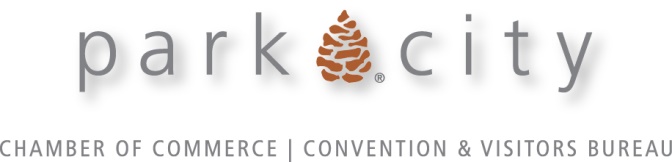 MARKETING COUNCIL APPLICATIONName: ______________________________________________________________________________Company Name: ______________________________________________________________________Company Address:  ____________________________________________________________________Company Mailing Address: ______________________________________________________________Office Phone:  ________________________________________________________________________Mobile Phone:  _______________________________________________________________________Email:   _____________________________________________________________________________Applications for the Marketing Council are due by Friday, September 3, 2021, by 5:00 p.m. Please identify which Marketing Council position you are applying to fill:Lodging   Other Tourism   Provide an overview of your relevant background information, professional experience and expertise in tourism marketing / promotion that would qualify you for this position:Identify why you would like to be considered for this position and what qualities you will bring to the Marketing Council:Describe your vested interest in helping promote Park City / Summit County as an overnight destination:Special NotesSpecial NotesIf selected, participation on Marketing Council requires a substantial commitment of time. Currently, the Marketing Council meets 15 times annually between October and June. Meetings are generally held on Friday mornings between 9:00 am and 11:00 am. Upon selection, you will be asked to sign an Affirmation Statement regarding your ability to participate in these meetings. The Chamber / Bureau recommends that member businesses only submit one candidate for consideration. Please discuss this within your organization to avoid overlapping applications, and to put forward the best possible candidate. Please return this application to Louise Gathright by mail to P.O. Box 1630, Park City, Utah 84060, or in-person to 1850 Sidewinder Drive, Suite 320, or via e-mail to louise@visitparkcity.com